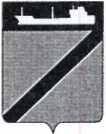 Совет Туапсинского городского поселения Туапсинского районаР Е Ш Е Н И ЕОт 12 мая 2021 года                                                            № 42.8	г. ТуапсеО согласовании администрации Туапсинского городского поселения Туапсинского района передачи в безвозмездное временное пользование государственной инспекции Краснодарского края по надзору за техническим состоянием самоходных машин и других видов техники управления инженерно-технической политики министерства сельского хозяйства и перерабатывающей промышленности Краснодарского края недвижимого имущества, находящегося в муниципальной собственности Туапсинского городского поселения В соответствии с Федеральными законами от 06 октября 2003 года             № 131-ФЗ «Об общих принципах организации местного самоуправления в Российской Федерации», от 26 июля 2006 года № 135-ФЗ «О защите конкуренции», решением Совета Туапсинского городского поселения Туапсинского района от 03 сентября 2014 года № 28.4 «Об утверждении Положения о порядке управления и распоряжения объектами муниципальной собственности Туапсинского городского поселения Туапсинского района», Уставом Туапсинского городского поселения Туапсинского района, на основании обращения  начальника управления инженерно-технической политики министерства сельского хозяйства и перерабатывающей промышленности Краснодарского края о передаче недвижимого имущества, находящегося в муниципальной собственности Туапсинского городского поселения Туапсинского района, в безвозмездное временное пользование государственной инспекции Краснодарского края по надзору за техническим состоянием самоходных машин и других видов техники управления инженерно-технической политики министерства сельского хозяйства и перерабатывающей промышленности Краснодарского края, Совет Туапсинского городского поселения Туапсинского района РЕШИЛ:1. Согласовать администрации Туапсинского городского поселения Туапсинского района передачу в безвозмездное временное пользование государственной инспекции Краснодарского края по надзору за техническим состоянием самоходных машин и других видов техники управления инженерно-технической политики министерства сельского хозяйства и перерабатывающей промышленности Краснодарского края, сроком на пять лет объекта недвижимого имущества, находящегося в муниципальной собственности Туапсинского городского поселения - нежилое помещение № 25, назначение: нежилое, площадью: 40,1  кв. м., этаж: №10, с кадастровым номером: 23:51:0102012:735, расположенное по адресу: Российская Федерация, Краснодарский край, г. Туапсе, ул. Карла Маркса, д. 1, для размещения государственной инспекции Краснодарского края по надзору за техническим состоянием самоходных машин и других видов техники управления инженерно-технической политики министерства сельского хозяйства и перерабатывающей промышленности Краснодарского края.2. Контроль за выполнением настоящего решения возложить на комиссию по вопросам социально-экономического развития, имущественным и финансово-бюджетным отношениям, налогообложению, развитию малого и среднего предпринимательства.3. Настоящее решение вступает в силу со дня его принятия.Председатель СоветаТуапсинского городского поселенияТуапсинского района	    	                                                       В.В. СтародубцевГлава Туапсинскогогородского поселения                                                             Туапсинского района	                                                                    С.В. Бондаренко	